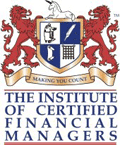 ПРОГРАМА PFM ICFM UK (72 години) «МСФЗ І ФІНАНСОВИЙ ОБЛІК»1. Введення в МСФЗ2. Принципи підготовки фінансової звітності по МСФЗ
1.IAS 1 Подання фінансової звітності
2. IAS 8 Облікові політики, зміни в облікових оцінках та помилки3. Облік запасів
1. IAS 2 Запаси
4. Облік основних засобів
1. IAS 16 Основні засоби 2. IAS 23 Витрати на позики 3. IAS 40 Інвестиційна нерухомість 4. IAS 36 Знецінення активів5. Облік нематеріальних активів
1.IAS 38 Нематеріальні активи
6.Прізнаніе доходів1. IAS 18 Виручка2. IAS 11 Договори підряду
7.Учет оренди 1. IAS 17 Оренда 2. IAS 37 Резерви, умовні зобов'язання і непередбачені активи 3. IFRS 5 Необоротні активи, утримувані для продажу та припинена діяльність 4. IAS 12 Податки на прибуток
8. Облік фінансових інструментів 1. IAS 32 Фінансові інструменти: надання інформації 2.IAS 39 Фінансові інструменти: визнання та оцінка 3. IFRS 9 Фінансові інструменти9. Облік інвестицій1. IAS 28 Інвестиції в асоційовані підприємства10. Звітність групи компаній1. IFRS 3 Об'єднання компаній2. IAS 27 Консолідована та окрема фінансова звітність3. IFRS 10 Консолідована фінансова звітність4. IFRS 12 Розкриття інформації про участь в інших підприємствах
11.Операціі в іноземній валюті 1.IAS 21 Вплив змін валютних курсів12. IAS 7 Звіт про рух грошових коштівДодаткове розкриття інформаціїIAS 10 Події після звітної датиIAS 24 Розкриття інформації про пов'язаних сторінIAS 34 Проміжна фінансова звітністьIFRS 8 Операційні сегментиIAS 33 Прибуток на акціюIFRS 13 Оцінка справедливої ​​вартостіIFRS 1 Перше застосування МСФЗ